MODULOPROCESOS ADMINISTRATIVOSETAPA 10 RETROALIMENTACIONOBJETIVO: Conocer el concepto de Proceso Administrativo, su origen y clasificación en el desarrollo de las distintas actividades operativas de una empresa generadora de bienes y servicios, con el fin de generar un programa y  seguimiento de las mismas.A continuación se describe la segunda Fase Mecánica; la etapa de Organización, con el objetivo de comprender su finalidad e importancia en el desarrollo de unidades económicas de productos o servicios.  PROCESOS ADMINISTRATIVOS/FASE MECANICA/ ORGANIZACION: COMO SE VA HACER?Como ya se ha indicado, es el segundo paso a dar, constituye un conjunto de reglas a respetar dentro de la empresa por todos quienes allí laboran, la principal función en esta etapa, es la coordinación. Después de la planeación el siguiente paso es distribuir y asignar las diferentes actividades a los grupos de trabajo que forman la empresa, permitiendo la utilización equitativa de los recursos para crear una relación entre el personal y el trabajo que debe ejecutar.Organizar es utilizar el trabajo en busca de metas para la empresa, incluye fijar las tareas a realizar, quién las va a hacer, dónde se toman las decisiones y a quién deben rendir cuentas. Es decir, la organización permite conocer lo que debe hacerse para alcanzar una finalidad u objetivo planeado, dividiendo y coordinando las actividades y proporcionando los recursos necesarios.En resumen su importancia: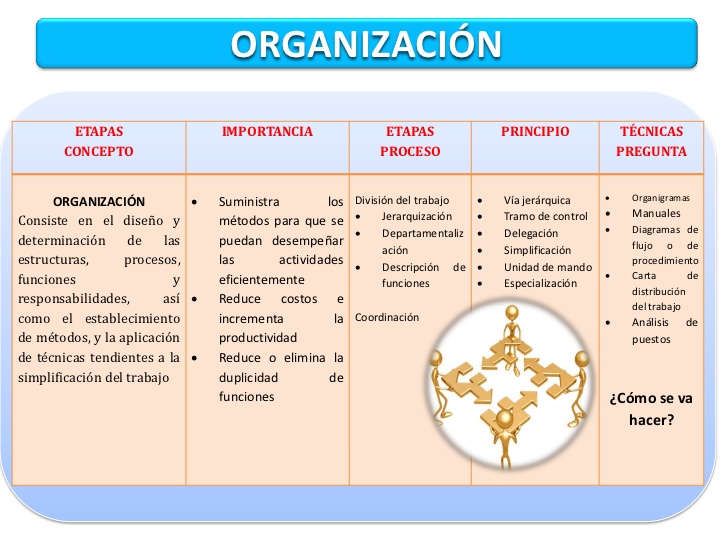 Concluyendo podemos darnos cuenta que la organización es fundamental porque establece un orden y también como se deben realizar las cosas, así como poder saber con qué tipo de recursos se cuenta  para poder llevar a cabo la planeación y posteriormente esto,  poderlo ejecutar en la segunda parte del proceso administrativo.         CONSULTAS DE APRENDIZAJE ¿En qué consiste la  organización y cuál es su importancia?¿En qué consiste cada una de las Etapas de la Organización, y cuáles son sus principios? (detallar)Explique lo que significa los  siguientes conceptos, asociados al funcionamiento de una empresa. Diseño, Procesos, Métodos de trabajo.Consultas de dichos aprendizajes al siguiente correo:nsaldias@sanfernandocollege.clCuídate, no salgas de cas; si tienes que hacerlo, toma todos los resguardos…se responsable contigo y con tu familia…